Publicado en Madrid el 09/07/2021 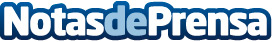 Fundación Exit nombra nueva presidenta a Consuelo Castilla para un nuevo mandato de 4 añosLa socia fundadora y presidenta de AdQualis Human Results, consultora integral en la gestión de personas y talento y pionera en la búsqueda de ejecutivos en España, guiará a la Fundación en un momento de reinvención causado por la transformación digital, la necesidad de innovación, y un contexto marcado por la post-pandemiaDatos de contacto:Ginés Cañabate(+34) 649 214 470Nota de prensa publicada en: https://www.notasdeprensa.es/fundacion-exit-nombra-nueva-presidenta-a Categorias: E-Commerce Nombramientos Recursos humanos Digital http://www.notasdeprensa.es